TO:	Regional District of Okanagan Similkameen	FILE NO.:	 X2021.013-ZONEFROM:	Name:	_____________________________________________________								(please print)Street Address:	______________________________________________________Date:	______________________________________________________RE:	Okanagan Valley Zoning Bylaw No. 2800Electoral Areas “A”, “C”, “D”, “E”, “F” & “I”My comments / concerns are:	I do support the proposed Okanagan Valley Zoning Bylaw No. 2800.	I do support the proposed Okanagan Valley Zoning Bylaw No. 2800, subject to the comments listed below.	I do not support the proposed Okanagan Valley Zoning Bylaw No. 2800.Feedback Forms must be completed and returned to the Regional District 
prior to the close of the public hearing for the Okanagan Valley Zoning Bylaw No. 2800.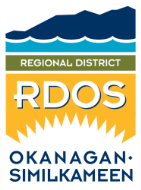 Feedback FormRegional District of Okanagan Similkameen101 Martin Street, Penticton, BC, V2A-5J9Tel: 250-492-0237 / Email: planning@rdos.bc.caWritten submissions will be considered by the Regional District Board prior to 
the close of the public hearing for the Okanagan Valley Zoning Bylaw No. 2800.